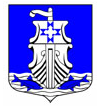 Администрациямуниципального образования«Усть-Лужское сельское поселение»Кингисеппского муниципального районаЛенинградской областиПОСТАНОВЛЕНИЕот 11 января 2021 года № 4Об утверждении Положения об официальном сайте администрации муниципального образования «Усть - Лужское сельское поселение» Кингисеппского муниципального района Ленинградской области.В целях обеспечения функционирования официального сайта администрации муниципального образования «Усть-Лужское сельское поселение» Кингисеппского муниципального района Ленинградской области, в соответствии с Федеральным законом от 09.02.2009 г. № 8-ФЗ «Об обеспечении доступа к информации о деятельности государственных органов и органов местного самоуправления», руководствуясь Федеральным законом от 06.10.2003 г. № 131-ФЗ «Об общих принципах организации местного самоуправления в Российской Федерации», в целях реализации прав граждан и организаций на доступ к информации о деятельности органов местного самоуправления и совершенствования системы информирования жителей и хозяйствующих субъектов, администрация муниципального образования «Усть-Лужское сельское поселение» Кингисеппского муниципального района Ленинградской областиПОСТАНОВЛЯЕТ:Утвердить Положение об официальном сайте администрации муниципального образования «Усть-Лужское сельское поселение» Кингисеппского муниципального района Ленинградской области согласно приложению.Ответственность за наполнение и обновление сайта возложить на специалиста-делопроизводителя, Сайботалову Ирину Владимировну.Поручить специалисту-делопроизводителю, Сайботаловой Ирине Владимировне, информационно – техническое обслуживание официального сайта администрации муниципального образования «Усть-Лужское сельское поселение» Кингисеппского муниципального района Ленинградской области.Начальнику финансового отдела, Курепиной Юлии Николаевне, обеспечить финансирование расходов, связанных с функционированием официального Интернет-сайта администрации муниципального образования «Усть-Лужское сельское поселение» Кингисеппского муниципального района Ленинградской области, за счет средств местного бюджета.Определить ответственным лицом за обобщение материалов и правильность подготовки информации для официального сайта - специалиста администрации муниципального образования «Усть-Лужское сельское поселение» Кингисеппского муниципального района Ленинградской области специалиста-делопроизводителя, Сайботалову Ирину Владимировну.Опубликовать настоящее постановление на официальном сайте администрации муниципального образования «Усть-Лужское сельское поселение» Кингисеппского муниципального района Ленинградской области и на сайте «Леноблинформ».Постановление вступает в силу со дня его опубликования (обнародования).Контроль за выполнением настоящего постановления оставляю за собой.Глава администрации МО «Усть-Лужское сельское поселение»                                                                      П.И. КазарянИсп. Будуштяну Ю.В.Тел. 8 (81375) 61-440